ПАСПОРТ ГРУППЫ №0 ОБЩЕРАЗВИВАЮЩЕЙ НАПРАВЛЕННОСТИ, В ТОМ ЧИСЛЕ ДЛЯ ДЕТЕЙ–ИНВАЛИДОВ И ЛИЦ С ОВЗ (2-3 ГОДА)г. НижневартовскКРАТКОЕ ОПИСАНИЕ И СХЕМА 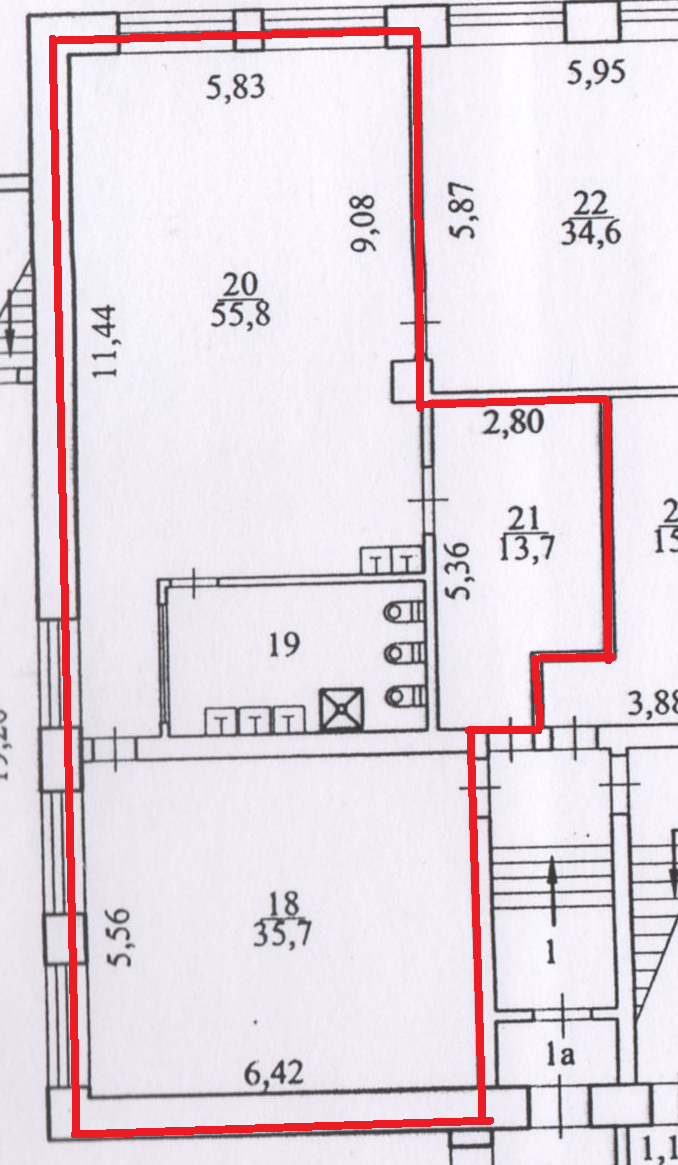 Наименование группы: группа«Б» общеразвивающей направленности раннего возраста (2-3 года)Воспитатели: Абдуллаева Г. И., Рождествина Л. М.Помощник воспитателя: Карташева Н. В.Количество воспитанников: 22ПЕРЕЧЕНЬ ОСНОВНОГО ОБОРУДОВАНИЯ: ПРЕДМЕТОВ МЕБЕЛИ, ТСО, ДОПОЛНИТЕЛЬНЫХ СРЕДСТВ ДИЗАЙНА 2.1. Игровая 2.2. Буетная2.3. Спальня 2.4. Приемная 2.5. Санитарный узел 3. ОБРАЗОВАТЕЛЬНАЯ ОБЛАСТЬ: «СОЦИАЛЬНО-КОММУНИКАТИВНОЕ РАЗВИТИЕ»3.1. Перечень учебно-методических и игровых материалов для игр3.2. Перечень учебно-методических и игровых материалов для социального развития3.3. Переченьоборудования, учебно-методических материалов для обогащения опыта безопасного поведения4. ОБРАЗОВАТЕЛЬНАЯ ОБЛАСТЬ: «ПОЗНАВАТЕЛЬНОЕ РАЗВИТИЕ»4.1. Переченьоборудования, учебно-методических материалов для освоения природы4.2. Переченьоборудования, учебно-методических и игровых материалов дляпредматематического развития 5. ОБРАЗОВАТЕЛЬНАЯ ОБЛАСТЬ: «РЕЧЕВОЕ РАЗВИТИЕ»5.1. Переченьоборудования, учебно-методических и игровых материалов для развития речи детей6. ОБРАЗОВАТЕЛЬНАЯ ОБЛАСТЬ: «ХУДОЖЕСТВЕННО-ЭСТЕТИЧЕСКОЕ РАЗВИТИЕ»6.1. Перечень оборудования, учебно-методических и игровых материалов для оснащения изобразительными материалами6.2. Перечень оборудования, учебно-методических и игровых материалов для организации музыкального развития7. ОБРАЗОВАТЕЛЬНАЯ ОБЛАСТЬ: «ФИЗИЧЕСКОЕ РАЗВИТИЕ»7.1. Перечень оборудования, спортивного инвентарядля физического развитияОбщая характеристика возраста детей третьего года жизниТретий год жизни является важнейшим периодом перехода ребенка от раннего к дошкольному детству. В этот период активно развивается предметная деятельность детей, дошкольники осваивают элементарные представления о величине, форме, цвете предметов, развивается способность к запоминанию и узнаванию предметов по их наиболее характерным свойствам. Развитие предметной деятельности подготавливает ребенка к игре, и к концу третьего года жизни возникают предпосылки ролевой игры, в которых дошкольники проявляют инициативу в постановке и решении игровой задачи.На третьем году жизни ребенок осваивает основную форму речевого общения - диалогическую, речь становится средством налаживания взаимоотношений с близкими взрослыми и детьми и познания окружающего мира.У ребенка в этот период развивается способность устанавливать и развивать эмоциональные и деловые контакты со взрослыми. Он учится адекватно воспринимать оценки, просьбы, эмоциональные проявления других людей. Проявление самостоятельности является основной характеристикой детей третьего года жизни. Дети начинают активно заявлять о своем желании быть как взрослый, включаться в настоящие дела. В этот период возникают предпосылки эмоциональных взаимоотношений ребенка со сверстниками.Муниципальное автономное дошкольноеобразовательное учреждение города Нижневартовскадетский сад № 40 «Золотая рыбка»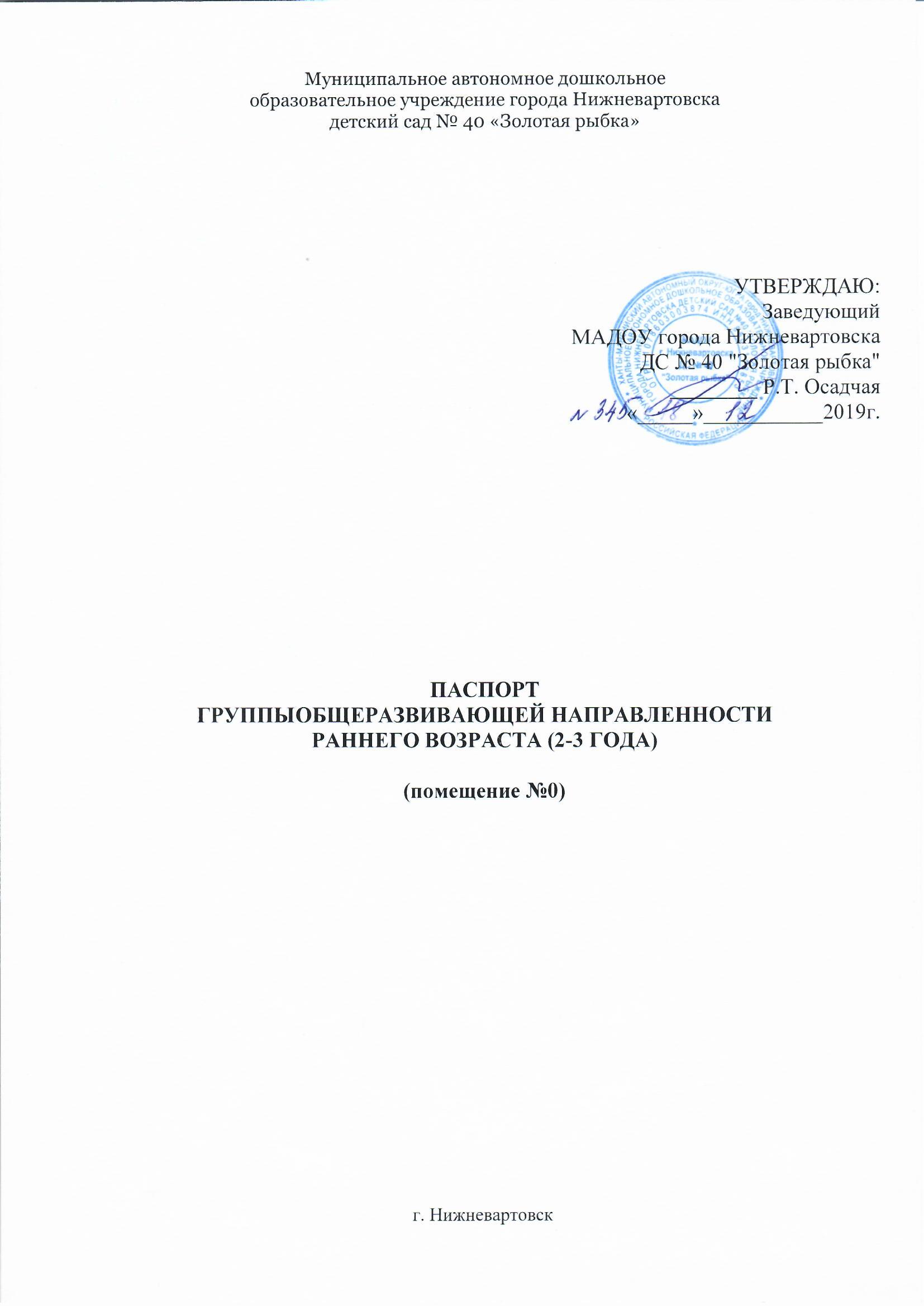 № п\пНаименование помещенияПлощадь (кв.м)1Игровая 55,82Спальня35,73Приемная13,74Санитарный узел9,4№НаименованиеКоличество Ковер1Кухня детская 1Игровая зона «Машина»1Тактильно-обучающая панель1Диван односторонний детский игровой 1Мультимедийный комплект1Ширма для кукольного театра на колесиках1Игровой модуль "Парикмахерская"1Игровая зона "Детская спальня"1Стол дидактический с комплектом развивающих игрушек1Набор мягких модулей1Игровой модуль Магазин «Чиполино»1Игровой модуль «Маленький ученый 1»1Напольный коврик "Дорожное движение"1Игровой модуль «Автосалон»1Мольберт1Стол детский  4Стул детский22Шкаф книжный1ОРУБП-3-5 «Кронт» (Дезар 7)1№НаименованиеКоличество Мебель, ТОМебель, ТОМебель, ТОВодонагреватель электрический1Кухонный гарнитур 1Стол для питьевого режима детей 1ПосудаПосудаПосудаТарелка 1-е блюдо 22Тарелка 2-е блюдо 22Блюдце 22Кружка 22Кружка для питьевого режима 22Блюдо для хлеба 4Салфетница4Ложка десертная 22Ложка чайная22Ложка гарнирная 1Ложка для соуса 1Нож разделочный3Половник 3Лопатка кулинарная 1Доска разделочная 2Кастрюля 1-е блюдо1Кастрюля 2-е блюдо1Кастрюля гарнир1Кастрюля салат 1Кастрюля мясо для супа 1Ковш для соуса1Чайник1Чайник для питьевого режима 1Гастроемкость1Ведро с крышкой для отходов 1Поднос 3Тарелка 1-е блюдо для сотрудников 3Тарелка 2-е блюдо для сотрудников3Ложка десертная для сотрудников3Кружка для сотрудников3№НаименованиеКоличество Кровать 1-ярусная22Стол письменный1Стул взрослый мягкий1№НаименованиеКоличество Шкафчик для детской одежды 24Ковер 1Скамейка2Шкаф д/игрушек1№НаименованиеКоличество Детские умывальники   3Стол для полотенец (одноразовых)1Душевойподдон (ванна- поддон)1Унитазы детские    3Шкаф для хранения туалетных принадлежностей1Корзина с плотной крышкой (ведро для мусора)1Горшечница1Горшки22№НаименованиеКоличество Куклы-младенцы (голыши в конверте) среднего размера 1Куклы, отражающие различный возраст, половую принадлежность среднего размера (25-) и крупные (40-) 9Крупногабаритные, условные по образу игрушки: лошадка-качалка1Набор чайной посуды (крупной), набор кухонной посуды (крупной)2Игровые атрибуты:Приборы и инструменты - профессиональные принадлежности1Предметы одежды, аксессуары, обозначающие роль для разных игр 4Наборы игрушек и предметов, помогающие отобразить доступные малышам операции труда и социального быта2Наборы объемных и плоских мелких игрушек, муляжей, изображающих овощи, фруктыПо 1Комплекты одежды и обуви для кукол (по сезонам)4Коляска, крупногабаритная1Игрушка-орудие (лопатка, совочек, молоточек, грабли, отвертка) 1Грузовые, легковые автомобили из различного материала, разного размера 11Набор ручные куклы (бибабо, различные виды пальчиковых, перчаточных и др. кукол)1 №НаименованиеКоличество 1.Детские книжки с картинками о семье, играх детей, правилах поведения в соответствии с возрастом и программой (для самостоятельного рассматривания и чтения детям)7№НаименованиеКоличество ОборудованиеОборудованиеОборудование1.Уголок безопасности (стенд)1Учебно-методические материалыУчебно-методические материалыУчебно-методические материалы1.Плакаты (папка-раскладушка) по теме «ПДД»1№НаименованиеКоличество ОборудованиеОборудованиеОборудование1.Рыбки, черепашки, дельфинчики, лягушки –мелкие и средних размеров (надувные, пластмассовые, резиновые, простые, заводные) размер 5-6 см,8-9см.1 2.Набор для экспериментирования с песком: формочки разной формы и размера, совочки, лопатки.1 3.Лейки1 4.Непромокаемые фартуки8 5.Живые объекты: комнатные растения, с четко выраженными основными частями (лист, стебель, цветок)4 Учебно-методические материалыУчебно-методические материалыУчебно-методические материалы1.Парные картинки   разной тематики (животные, овощи, фрукты, одежда, мебель, игрушки, времена года, животные с детенышами, насекомые, ягоды, профессии)82.Копии реальных предметов бытовой техники, используемых дома: стиральная машина, микроволновая печь, швейная машинка По 1 3.копии реальных предметов бытовой техники, используемых в магазине: тележка для маркета, тележка для уборкиПо 1Игровые материалыИгровые материалыИгровые материалы1.Наборы объемных и плоских игрушек: "Зоопарк", "Домашние животные", "Овощи", «Фрукты»По 1 2.Мозаика (восьмигранная, цветная, крупная)1 3.Материалы по ОБЖ, ПДД, ПБ, личной безопасностиПо 1 4.Игрушки, изображающие животных и их детенышей (домашние, дикие) (раздел «Развитие речи») 1 5.Дидактические игры4№НаименованиеКоличество Учебно-методические материалыУчебно-методические материалыУчебно-методические материалы1.Ящик с прорезями основных геометрических форм для сортировки объемных тел (раздел «Развитие речи»)22.Наборы «жизненного» материала: пуговиц, шишек, желудей и т.п., различающихся свойствами для перекладывания, обследования23.Набор предметов для освоения умений упорядочивать и группировать по свойствам: матрешки, кубы, полоски, стержни разных размеров.14.Пособия для установления   отношений «один -  много» (варианты: основы с множества матрешек, елочек и т.п.)На подгруппуИгровые материалыИгровые материалыИгровые материалы1.Дидактические и развивающие игры, для развития восприятия свойств размера, формы22.Сюжетные игрушки, изображающие животных и их детенышей (домашние и дикие животные России)1 3.Игрушки транспортные (тележки, машины разных размеров и назначения)По 1 4.Набор инструментов15.Набор пожарного16.Игрушка-двигатель –каталка «Ладошки»1№НаименованиеКоличество 1.Книжка-тренажер (мальчик и девочка)22.Предметные картинки в наборах: игрушки, посуда, одежда, мебель, транспорт43.Детские книги с учетом возраста детей (произведения русского фольклора: частушки, потешки, песенки, народные сказки, о животных, произведения русской и зарубежной классики, рассказы, сказки, стихи современных авторов)По 54.Выставки: книги одного автора или произведение в иллюстрациях разных художников2 5.Иллюстрации к детским произведениям, игрушки, изображающие сказочных персонажей 1 6.Книжки-раскраски тематическиеНа подгруппу 7.Книжные иллюстрации с последовательным изображением сюжета сказки:Репка, Теремок,Колобок,КурочкаРяба,Маша и медведьПо 1№НаименованиеКоличество Учебно-методические материалыУчебно-методические материалыУчебно-методические материалы1.Материалы для творческого конструирования, дизайна: Наборы конструкторов: крупногабаритный напольный конструктор (из дерева), из полимерных материалов.По 1 Оборудование Оборудование Оборудование 1.Набор цветного и белого мела12.Стеки223.Холст (для лепки)224.Бумага белая (альбом 20 листов)225.Картон разного качества (в разделителе для разных сортов и размеров бумаги - для изготовления деталей для аппликации)226.Гуашь (6 цветов).На подгруппу7.Фломастеры разной толщины (6 цветов)На подгруппу8.Цветные карандаши (6 цветов)На подгруппу9.Пластилин (тесто) (1 коробка)На подгруппу10Кисти круглые № 10-14, беличьи, колонковые2211.Флейцевые (плоские) кисти2212.Доски для лепки (20-20см)2213.Стаканчики для воды (0,25 л.)На подгруппу14.Подставки для карандашей415.Подносы для размещения мелкого материала216.Клеенчатые скатерти для столов417.Салфетки тряпочныеНа подгруппу18.Сметки, совок, веник (детский)1 19.Тазик, тряпочки (для уборки рабочего места педагогом)1Игровые материалыИгровые материалыИгровые материалы1.Игрушки (для обыгрывания сюжета, продукта деятельности)62.Разнообразные модульные конструкции (магнитные «Макки») 3№НаименованиеКоличество Оборудование и инструментыОборудование и инструментыОборудование и инструменты1.Декоративный ящик или короб для мелких детских музыкальных инструментов12.Детские музыкальные инструменты: со звуком неопределенной   высоты (погремушки; бубен; румба; треугольник; деревянные палочки; кубики; ложки; барабан); издающие звук только одной высоты (дудочка)По 1 Игровые материалыИгровые материалыИгровые материалы1.Музыкальные игрушки с фиксированной мелодией: музыкальный телефон. 42.Не озвученные музыкальные игрушки: балалайки, гитары, гармошки, пианиноПо 1 №НаименованиеКоличество 1Корзина для метания предметов12Мячи (D 20-25 см.)23Ленты разноцветные (длина 50-60 см.)134Ленты цветные на кольцах 16 5Флажки46Палка гимнастическая27Оборудование для закаливания: одеяло (коврик), пеленка, салфетки для промокания водыПо 18Коррекционные дорожки для профилактики плоскостопия2